* Dofinansowanie z Budżetu Państwa wynoszące 10% kosztów kwalifikowalnych projektu uzależnione jest od uzyskania zgody Ministra Rozwoju na udział Budżetu Państwa w dofinansowaniu projektów.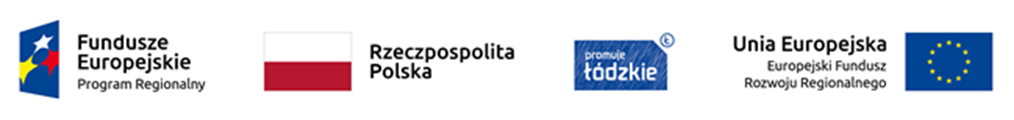 Lista projektów wybranych do dofinansowania w ramach Konkursu zamkniętego dla naboru Nr RPLD.03.01.02-IZ.00-10-001/19w ramach Osi priorytetowej III Transport, Działanie III.1 Niskoemisyjny transport miejski, Poddziałanie III.1.2 Niskoemisyjny transport miejski, Regionalnego Programu Operacyjnego Województwa Łódzkiego na lata 2014-2020.Lista projektów wybranych do dofinansowania w ramach Konkursu zamkniętego dla naboru Nr RPLD.03.01.02-IZ.00-10-001/19w ramach Osi priorytetowej III Transport, Działanie III.1 Niskoemisyjny transport miejski, Poddziałanie III.1.2 Niskoemisyjny transport miejski, Regionalnego Programu Operacyjnego Województwa Łódzkiego na lata 2014-2020.Lista projektów wybranych do dofinansowania w ramach Konkursu zamkniętego dla naboru Nr RPLD.03.01.02-IZ.00-10-001/19w ramach Osi priorytetowej III Transport, Działanie III.1 Niskoemisyjny transport miejski, Poddziałanie III.1.2 Niskoemisyjny transport miejski, Regionalnego Programu Operacyjnego Województwa Łódzkiego na lata 2014-2020.Lista projektów wybranych do dofinansowania w ramach Konkursu zamkniętego dla naboru Nr RPLD.03.01.02-IZ.00-10-001/19w ramach Osi priorytetowej III Transport, Działanie III.1 Niskoemisyjny transport miejski, Poddziałanie III.1.2 Niskoemisyjny transport miejski, Regionalnego Programu Operacyjnego Województwa Łódzkiego na lata 2014-2020.Lista projektów wybranych do dofinansowania w ramach Konkursu zamkniętego dla naboru Nr RPLD.03.01.02-IZ.00-10-001/19w ramach Osi priorytetowej III Transport, Działanie III.1 Niskoemisyjny transport miejski, Poddziałanie III.1.2 Niskoemisyjny transport miejski, Regionalnego Programu Operacyjnego Województwa Łódzkiego na lata 2014-2020.Lista projektów wybranych do dofinansowania w ramach Konkursu zamkniętego dla naboru Nr RPLD.03.01.02-IZ.00-10-001/19w ramach Osi priorytetowej III Transport, Działanie III.1 Niskoemisyjny transport miejski, Poddziałanie III.1.2 Niskoemisyjny transport miejski, Regionalnego Programu Operacyjnego Województwa Łódzkiego na lata 2014-2020.Lista projektów wybranych do dofinansowania w ramach Konkursu zamkniętego dla naboru Nr RPLD.03.01.02-IZ.00-10-001/19w ramach Osi priorytetowej III Transport, Działanie III.1 Niskoemisyjny transport miejski, Poddziałanie III.1.2 Niskoemisyjny transport miejski, Regionalnego Programu Operacyjnego Województwa Łódzkiego na lata 2014-2020.Lista projektów wybranych do dofinansowania w ramach Konkursu zamkniętego dla naboru Nr RPLD.03.01.02-IZ.00-10-001/19w ramach Osi priorytetowej III Transport, Działanie III.1 Niskoemisyjny transport miejski, Poddziałanie III.1.2 Niskoemisyjny transport miejski, Regionalnego Programu Operacyjnego Województwa Łódzkiego na lata 2014-2020.Lista projektów wybranych do dofinansowania w ramach Konkursu zamkniętego dla naboru Nr RPLD.03.01.02-IZ.00-10-001/19w ramach Osi priorytetowej III Transport, Działanie III.1 Niskoemisyjny transport miejski, Poddziałanie III.1.2 Niskoemisyjny transport miejski, Regionalnego Programu Operacyjnego Województwa Łódzkiego na lata 2014-2020.L.p.Numer wnioskuBeneficjentTytuł projektuWartość ogółem (PLN)Wnioskowane dofinansowanie 
z EFRR (PLN)Wnioskowane dofinansowanie z Budżetu Państwa (PLN)*Wnioskowane dofinansowanie z EFRR NARASTAJĄCO (PLN)Wynik oceny merytorycznej1.WND-RPLD.03.01.02-10-0003/19Miejskie Przedsiębiorstwo Komunikacji Spółka z ograniczoną odpowiedzialnością [z siedzibą w Zduńskiej Woli]Zakup autobusów elektrycznych wraz z infrastrukturą towarzyszącą12 467 097,008 442 613,100,008 442 613,1080,00%2.WND-RPLD.03.01.02-10-0001/19Miasto BełchatówBudowa budynku użyteczności publicznej na potrzeby węzła przesiadkowego wraz zinfrastrukturą techniczną w Bełchatowie7 072 377,014 279 329,64503 450,5612 721 942,7479,63%RAZEMRAZEMRAZEMRAZEM19 539 474,0112 721 942,74503 450,56